.Alternative: Sum Lei Yau Hei by Daniel Chan (125bpm)Intro: 32 counts(1-8) CROSS, BALL SIDE, CROSS ROCK SIDE, BACK ROCK, STEP LOCK STEP (S-L-S)(9-16) CROSS, 1/4 LEFT, S-L-S, TOGETHER, STEP, S-L-S (FAN DEVELOPMENT)(18-24) RIGHT SPIRAL, STEP, S-L-S, 1/4 LEFT SWEEP, STEP, HIP BUMPS(Easier option for count 2-3: Step L forward, lock R behind L)(25-32) HIP SWAYS, HIP BUMPS, HIP SWAYS, BACK ROCK(33-40) SYNCOPATED SHUFFLE, TAP BALL STEP, ROCK, 1/8 TURN STEP-TOGETHER(41-49) SYNCOPATED SIDE SHUFFLE, CROSS ROCK, SIDE ROCK, 1/2 TURN SWEEP, SAILOR STEP(50-57) HOLD, SYNCOPATED SHUFFLE, CROSS ROCK, SIDE, CROSS, 1/4 TURN, SIDE ROCK TOUCH(58-64) BACK ROCK, S-L-S, STEP, 1/2 TURN, BACK TOGETHERREPEATNote: Many thanks to my mother, my first cha-cha ‘teacher’ and to Bronya for her invaluable input.Last Update - 14 July 2023 - R2Sum Lei Yau Hei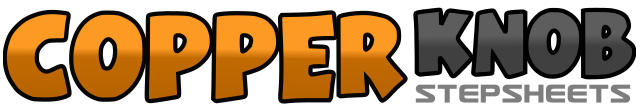 .......Count:64Wall:2Level:Intermediate.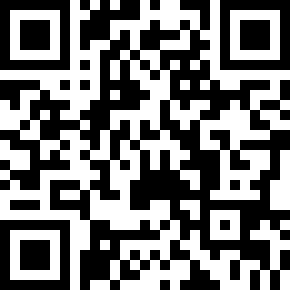 Choreographer:Leong Mei Ling (MY) - July 2009Leong Mei Ling (MY) - July 2009Leong Mei Ling (MY) - July 2009Leong Mei Ling (MY) - July 2009Leong Mei Ling (MY) - July 2009.Music:Me, Myself & I (Cha-Cha Mix) - Vitamin CMe, Myself & I (Cha-Cha Mix) - Vitamin CMe, Myself & I (Cha-Cha Mix) - Vitamin CMe, Myself & I (Cha-Cha Mix) - Vitamin CMe, Myself & I (Cha-Cha Mix) - Vitamin C........1-2&3Cross R over L, hold (2), press ball of L beside R, push off on ball of L and step R to right4&5Cross rock L over R, recover R, step L to left6-7Rock back R, recover L8&1Step R forward, lock L behind R, step R forward [12:00]2-3Cross L over R [1:30], 1/4 turn left step back R [9:00]4&5Step L back, lock R across L, step L back&6Bring ball of R beside L (&), change weight to R and release L heel (6)7Step L forward8&1Step R forward, lock L behind R, step R forward2Step L forward and make a full turn right (ending with R across and resting over L ankle)3Step R forward4&5Step L forward, lock R behind L, step L forward (prep for turn & sweep)6-7Turn 1/4 left sweeping R to front, Step R across L [6:00]8&1Step L to left - hip bumps left & left2-3Sway hips right, sway hips left4&5Hip bumps right & right6-7Sway hips left, sway hips right8&Rock back L, recover R1-2&3Step L forward to left diagonal, hold, step ball of R behind L, step L forward to left diagonal [4:30]4&5Tap R behind L, press R ball behind & slight away from L (pushing R hip behind), recover R6-7Rock R forward, recover L8&1/8 turn right step R to right, step L beside R [6:00]1-2&3Step R to right, hold, step L beside R, step R to right4&5&Rock L fwd, recover weight to R, touch L6-7Step L forward, turn 1/2 right sweeping R front to back (weight remains on L) [12:00]8&1Step ball of R behind L, press ball of L beside R, step R to right diagonal [1:30]2&3Hold, step ball of L behind R, step R forward to right diagonal4&5Cross L over R, recover to L, step L to side (left foot & body to face 10:30)6-7Step R forward [10:30], 1/4 turn right step L back [3:00]8&1Rock R to right, recover L, touch R beside L2-3Rock back R, recover L4&5Step R forward, lock L behind R, step R forward6-7Step fwd L, turn 1/4 right touch R beside L8&Rock R to side, recover weight to L